Species Social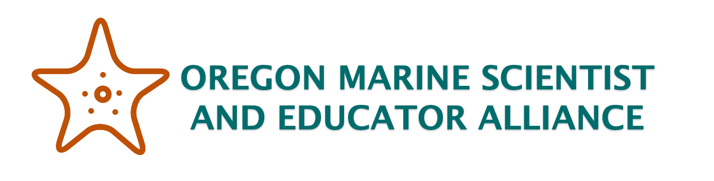 Kelp Forest ComplexitySpecies Social: Kelp ForestWelcome to the Kelp Forest! As one of many species living in the kelp forest, meet with your neighbors and find out with what other species you share a connection. Who are your friends? Enemies?  You will only have 3 minutes with each species you visit during the social. You will need to fill out one line of the chart below for each species you visit. Let’s get social! Kelp Forest SpeciesWhat does it eat?What eats it?Where does it live?How are we connected?Fun fact